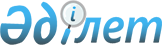 Об утверждении Правил оказания социальной помощи, установления размеров и определения перечня отдельных категорий нуждающихся граждан по Мойынкумскому району
					
			Утративший силу
			
			
		
					Решение Мойынкумского районного маслихата Жамбылской области от 31 марта 2020 года № 56-5. Зарегистрировано Департаментом юстиции Жамбылской области 14 апреля 2020 года № 4555. Утратило силу решением Мойынкумского районного маслихата Жамбылской области от 28 августа 2020 года № 64-4
      Сноска. Утратило силу решением Мойынкумского районного маслихата Жамбылской области от 28.08.2020 № 64-4 (вводится в действие по истечении десяти календарных дней после его первого офицального опубликования).
      В соответсвии со статьей 6 Закона Республики Казахстан от 23 января 2001 года "О местном государственном управлении и самоупровлении в Республике Казахстан" и постоновлением Правителства Республики Казахстан от 21 мая 2013 года № 504 "Об утверждении Типовых правил оказания социальной помощи, установления размеров и определения перечня отдельных категорий нуждающихся граждан", Мойынкумский районный маслихат РЕШИЛ:
      1. Утвердить прилагаемые Правила оказания социальной помощи, установления размеров и определения перечня отдельных категорий нуждающихся граждан по Мойынкумскому району.
      2. Признать утратившым силу Мойынкумского районного маслихата от 8 мая 2019 года № 40-6 "Об утверждении Правил оказания социальной помощи, установления размеров и определения перечня отдельных категорий нуждающихся граждан по Мойынкумскому району" (зарегистрировано в Реестре государственной регистрации нормативных правовых актов № 4232, опубликованного в эталонном контрольном банке нормативных правовых актов Республики Казахстан 16 мая 2019 года в электронном виде).
      3. Контроль за исполнение настоящего решения возложить на постоянную комиссию по социальному развитию территорий, образование, культуры, развитие языка, охрана здоровья населения, защита прав человека, малообеспеченных слоев населения, защита инвалидов, по делам молодежи, семьи и женщин районного маслихата.
      4. Настоящее решение вступает в силу со дня государственной регистрации в органах юстиции, вводится в действие по истечении десяти календарных дней после его первого офицального опубликования. Правила оказания социальной помощи, установления размеров и определения перечня отдельных категорий нуждающихся граждан
1. Общие положения
      1. Настоящие Правила оказания социальной помощи, установления размеров и определения перечня отдельных категорий нуждающихся граждан (далее – Правила) разработаны в соответствии с Законами Республики Казахстан от 28 апреля 1995 года "О льготах и социальной защите участников, инвалидов Великой Отечественной войны и лиц, приравненных к ним", от 23 января 2001 года "О местном государственном управлении и самоуправлении в Республике Казахстан", постановлением Правителства Республики Казахстан от 21 мая 2013 года № 504 "Об утверждении Типовых правил оказания социальной помощи, установления размеров и определения перечня отдельных категорий нуждающихся граждан" (далее-Типовые правила).
      2. Социальная помощь предоставляется постоянно проживающим гражданам на территории Мойынкумского района.
      3. Основные термины и понятия, которые используются в настоящих Правилах: 
      1) Государственная корпорация "Правительство для граждан" (далее-уполномоченная организация по выплате денежной компенсации) - юриддическое лицо, созданное по решению Правительства Республики Казахстан, для оказания государственных услуг в соответствии с законодательством Республики Казахстан, организации работы по приему заявлений на оказание государственных услуг и выдаче их результатов услугополучателю по принципу "одного окна", а также обеспечения оказания государственных услуг в электронной форме ;
      1-1) памятные даты – события, имеющие общенародное историческое, духовное, культурное значение и оказавшие влияние на ход истории Республики Казахстан;
      2) специальная комиссия – комиссия, создаваемая решением акима Мойынкумского района по рассмотрению заявления лица (семьи), претендующего на оказание социальной помощи в связи с наступлением трудной жизненной ситуации;
      3) праздничные дни – дни национальных и государственных праздников Республики Казахстан; 
      4) среднедушевой доход семьи (гражданина) – доля совокупного дохода семьи, приходящаяся на каждого члена семьи в месяц; 
      5) трудная жизненная ситуация – ситуация, объективно нарушающая жизнедеятельность гражданина, которую он не может преодолеть самостоятельно; 
      6) уполномоченный орган – коммунальное государственное учреждение "Отдел занятости и социальных программ акимата Мойынкумского района" 
      7) участковая комиссия – комиссия, создаваемая решением Акимов соответствующих административно – территориальных единиц для проведения обследования материального положения лиц (семей), обратившихся за социальной помощью, и подготовки заключений;
      4. Для целей настоящих Правил, под социальной помощью понимается помощь, предоставляемая акиматом Мойынкумского района в денежной или натуральной форме, отдельным категориям нуждающихся граждан (далее – получатели) в случае наступления трудной жизненной ситуации, а также к памятным датам и праздничным дням.
      5. Социальная помощь предоставляется единовременно и (или) периодически (ежемесячно, ежеквартально, 1 раз в полугодие).
      6. Участковые и специальные комиссии осуществляют свою деятельность на основании положений, утверждаемых акима района. 2. Перечнь категорий получателей социальной помощи и размеры социальной помощи
      7. Единовременная социальная помощь к памятным датам и праздничным дням предостовляется:
      1) К 9 маю- день Победы:
      1.1 - учасникам и инвалидам Великой Отечественной войны в размере 1 000 000 (один миллион) тенге;
      1.2 - гражданам, работавшим в период блокады в городе Ленинграде на предприятиях, в учреждениях и организациях города и награжденным медалью "За оборону Ленинграда" и знаком "Житель блокадного Ленинграда" в размере 100 000 (сто тысяч) тенге;
      1.3 - бывшим несовершеннолетним узникам концлагерей, гетто и других мест принудительного содержания, созданных фашистами и их союзниками в период второй мировой войны в размере 60 000 (шестьдесят тысяч) тенге;
      1.4 - женам (мужьям) умерших инвалидов войны и приравненных к ним инвалидов, а также женам (мужьям) умерших участников войны, партизан, подпольщиков, граждан, награжденных медалью "За оборону Ленинграда" и знаком "Житель блокадного Ленинграда", признававшихся инвалидами в результате общего заболевания, трудового увечья и других причин (за исключением противоправных), которые не вступали в другой брак в размере 100 000 (сто тысяч) тенге;
      1.5 - Лица награжденные орденами и медалями бывшего Союза ССР за самоотверженный труд и безупречную войнскую службу в тылу в годы Великой Отечественной войны, а также лица проработавшие (прослужившие) не менее шести месяцев с 22 июня 1941 года по 9 мая 1945 года и не награжденные орденами и медалями бывшего Союза ССР за самоотверженный труд и безупречную войнскую службу в тылу в годы Великой Отечественной войны в размере 50 000 (пятьдесят тысяч) тенге.
      2) к 15 февралю –день вывода советских войск из Афганистана:
      2.1 - военнослужащим, проходившим воинскую службу в Афганистане и военнослужащим, ставшим инвалидами вследствие ранения, контузии, увечья при прохождении воинской службы в Афганистане в размере 30 000 (тридцать тысяч) тенге;
      2.2 - семьям военнослужащих, погибших (пропавших без вести) или умерших вследствие ранения, контузии, увечья, заболевания, полученных в период боевых действий в Афганистане в размере 15 000 (пятнадцать тысяч) тенге;
      2.3 - рабочим и служащим, направлявшимся на работу в Афганистан в период с 1 декабря 1979 года по декабрь 1989 года в размере 15 000 (пятнадцать тысяч) тенге.
      2.4 – единовременная социальная помощь к дню вывода советских воиск из Афганистана в юбилейных датах предоставляется в размере 100 000 (сто тысяч) тенге;
      3) к 26 апреля- день аварии Чернобыльской атомной электростанции:
      3.1 - лицам, принимавшим участие в ликвидации последствий катастрофы на Чернобыльской атомной электростанции в 1986-1987 годах и ставшим инвалидами вследствие аварии на Чернобыльской атомной электростанции в размере 30 000 (тридцать тысяч) тенге; 
      3.2 - участникам ликвидации последствий катастрофы на Чернобыльской атомной электростанции в 1988-1989 годах в размере 15 000 (пятнадцать тысяч) 
      3.3 - единовременный социальный помощь к дню аварии на Чернобыльской атомной электростанции в юбилейных датах предоставляется в размере 100 000 (сто тысяч) тенге;
      4) к 29 августу –день закрытия Семипалатинского полигона:
      4.1 - лицам, пострадавшим вследствие ядерных испытаний на Семипалатинском испытательном ядерном полигоне в размере 30 000 (тридцать тысяч) тенге;
      4.2 - единовременная социальная помощь к дню закрытия Семейпалатинского полигона в юбилейных датах предоставляется в размере 100 000 (сто тысяч) тенге;
      8. Ежемесячная социальная помощь по обращениям предоставляется:
      1) ежемесячная социальная помощь в размере месячного прожиточного минимума лицам, больным туберкулезом, находящимся на амбулаторном уровне лечения (с ежемесячной справкой врачей) со среднедушевым доходом, в размере не прывыщающего десятикратного прожиточного минимума. .
      2) ежемесячная социальная помощь в размере двухкратного прожиточного минимума лицам, больным ВИЧ СПИД-ом (с ежемесячной справкой врачей), со среднедушевым доходом, в размере не прывыщающего десятикратного прожиточного минимума.
      9. Единовременная социальная помощь по обращениям предоставляется:
      1) лицам, больным соцально значимых заболеванием (туберкулезом, злокачественные новообразавания) находящимся на амбулаторном уровне лечения предостовляется в размере 30 000 (тридцать тысяч) тенге со среднедушевым доходам, в размере не прывышающего двухкратного прожиточного минимума;
      2) гражданам (семьям), имеющий среднедушевой доход, в размере не прывышающий 60 процентов от прожиточного минимума, при наступлении необходимости оказания социальной помощи в размере 30 000 (тридцать тысяч) тенге;
      3) оказания социальной помощи в размере 100 месячного расчетного показателя предоставляется гражданам (семьям), имеющий среднедушевой доход, в размере двухкратного прожиточного минимума при причинение ущерба гражданину (семье) либо его имуществу вследствие стихиного бедствия или пожара;
      При причинении ущерба гражданину (семье) либо его имуществу вследствие стихийного бедствия или пожара, нуждающися граждане в течение месяца обращается за социальной помощью в уполномоченный орган. 3. Порядок оказания социальной помощи
      10. Социальная помощь к памятным датам и праздничным дням оказывается по списку, утверждаемому акиматом Мойынкумского района по представлению уполномоченной организации либо иных организаций без истребования заявлений от получателей.
      11. Для получения социальной помощи при наступлении трудной жизненной ситуации заявитель от себя или от имени семьи в уполномоченный орган представляет заявление с приложением следующих документов:
      1) документ, удостоверяющий личность;
      2) документ, подтверждающий регистрацию по постоянному месту жительства;
      3) сведения о составе лица (семьи) согласно приложению 1 к настоящим правилам;
      4) сведения о доходах лица (членов семьи);
      5) акт и/или документ, подтверждающий наступление трудной жизненной ситуации.
      12. Документы представляются в подлинниках и копиях для сверки, после чего подлинники документов возвращаются заявителю. 
      13. При поступлении заявления на оказание социальной помощи при наступлении трудной жизненной ситуации уполномоченный орган в течение одного рабочего дня направляют документы заявителя в участковую комиссию для проведения обследования материального положения лица (семьи).
      14. Участковая комиссия в течение двух рабочих дней со дня получения документов проводит обследование заявителя, по результатам которого составляет акт о материальном положении лица (семьи), подготавливает заключение о нуждаемости лица (семьи) в социальной помощи по формам согласно приложениям 2, 3 к настоящим Правилам и направляет их в уполномоченный орган. 
      15. В случае недостаточности документов для оказания социальной помощи, уполномоченный орган запрашивает в соответствующих органах сведения, необходимые для рассмотрения представленных для оказания социальной помощи документов.
      16. В случае невозможности представления заявителем необходимых документов в связи с их порчей, утерей, уполномоченный орган принимает решение об оказании социальной помощи на основании данных иных уполномоченных органов и организаций, имеющих соответствующие сведения.
      17. Уполномоченный орган в течение одного рабочего дня со дня поступления документов от участковой комиссии производит расчет среднедушевого дохода лица (семьи) в соответствии с законодательством Республики Казахстан и представляет полный пакет документов на рассмотрение специальной комиссии.
      18. Специальная комиссия в течение двух рабочих дней со дня поступления документов выносит заключение о необходимости оказания социальной помощи, при положительном заключении указывает размер социальной помощи.
      19. Уполномоченный орган в течение восьми рабочих дней со дня регистрации документов заявителя на оказание социальной помощи принимает решение об оказании либо отказе в оказании социальной помощи на основании принятых документов и заключения специальной комиссии о необходимости оказания социальной помощи.
      В случаях, указанных в пунктах 17 и 18 настоящих Правил, уполномоченный орган принимает решение об оказании либо отказе в оказании социальной помощи в течение двадцати рабочих дней со дня принятия документов от заявителя.
      20. Уполномоченный орган письменно уведомляет заявителя о принятом решении (в случае отказа - с указанием основания) в течение трех рабочих дней со дня принятия решения.
      21. Отказ в оказании социальной помощи осуществляется в случаях:
      1) выявления недостоверных сведений, представленных заявителями;
      2) отказа, уклонения заявителя от проведения обследования материального положения лица (семьи);
      3) превышения размера среднедушевого дохода лица (семьи) установленного местными представительными органами порога для оказания социальной помощи.
      22. Финансирование расходов на предоставление социальной помощи осуществляется в пределах средств, предусмотренных бюджетом Мойынкумского района на текущий финансовый год. 4. Основания для прекращения и возврата предоставляемой социальной помощи
      23. Социальная помощь прекращается в случаях:
      1) смерти получателя;
      2) выезда получателя на постоянное проживание за пределы Мойынкумского района;
      3) направления получателя на проживание в государственные медико-социальные учреждения;
      4) выявления недостоверных сведений, представленных заявителем.
      Выплата социальной помощи прекращается с месяца наступления указанных обстоятельств.
      24. Излишне выплаченные суммы подлежат возврату в добровольном или ином установленном законодательством Республики Казахстан порядке. 5. Заключительное положение
      25. Мониторинг и учет предоставления социальной помощи проводит уполномоченый орган с использованием базы данных автоматизированной информационной системы "Е-Собес".
      Регистрационный номер семьи _____________________ Сведения о составе семьи заявителя
      _________________________ ___________________________
      (Ф.И.О. заявителя) (домашний адрес, тел.)
      Подпись заявителя ____________________ Дата ______________
      Ф.И.О. должностного лица органа,
      уполномоченного заверять
      сведения о составе семьи _____________________ 
      (подпись) АКТ обследования для определения нуждаемости лица (семьи) в связи с наступлением трудной жизненной ситуации
      от "___" ________ 20___г.
      ______________________
      (населенный пункт)
      1. Ф.И.О. заявителя ___________________________________________
      2. Адрес места жительства _____________________________________
      _______________________________________________________________
      3. Трудная жизненная ситуация, в связи с наступлением которой заявитель обратился за социальной помощью ___________________________
      _____________________________________________________________________
      4. Состав семьи (учитываются фактически проживающие в семье) __ человек, в том числе:
      Всего трудоспособных _________ человек.
      Зарегистрированы в качестве безработного в органах занятости _______ человек.
      Количество детей: ______
      обучающихся в высших и средних учебных заведениях на платной основе _______ человек, стоимость обучения в год ________ тенге.
      Наличие в семье Участников Великой Отечественной войны, инвалидов Великой Отечественной войны, приравненных к участникам Великой Отечественной войны и инвалидам Великой Отечественной войны, пенсионеров, пожилых лиц, старше 80-ти лет, лиц, имеющих социально значимые заболевания (злокачественные новообразования, туберкулез, вирус иммунодефицита человека), инвалидов, детей-инвалидов (указать или добавить иную категорию) ________________________________________ _____________________________________________________________________
      5. Условия проживания (общежитие, арендное, приватизированное жилье, служебное жилье, жилой кооператив, индивидуальный жилой дом или иное - указать):
      _____________________________________________________________________
      Расходы на содержание жилья:
      _____________________________________________________________________
      _____________________________________________________________________
      Доходы семьи:
      6. Наличие:
      автотранспорта (марка, год выпуска, правоустанавливающий документ, заявленные доходы от его эксплуатации) ______________________________________________________ ________________________________________________________________________________ иного жилья, кроме занимаемого в настоящее время, (заявленные доходы от его эксплуатации)
      _____________________________________________________________________
      _____________________________________________________________________
      7. Сведения о ранее полученной помощи (форма, сумма, источник):
      _____________________________________________________________________
      ____________________________________________________________________
      8. Иные доходы семьи (форма, сумма, источник):
      _____________________________________________________________________
      _____________________________________________________________________
      ____________________________________________________________________
      9. Обеспеченность детей школьными принадлежностями, одеждой, обувью:
      _____________________________________________________________________
      10. Санитарно-эпидемиологические условия проживания:
      _____________________________________________________________________
      Председатель комиссии:
      _________________________ _____________________
      Члены комиссии:
      _________________________ ______________________
      _________________________ ______________________
      _________________________ ______________________
      _________________________ ______________________
      (подписи) (Ф.И.О.)
      С составленным актом ознакомлен(а): ___________________________
      Ф.И.О. и подпись заявителя
      От проведения обследования отказываюсь _______________ Ф.И.О. и подпись заявителя (или одного из членов семьи), дата _____
      ________________________________________________________________________
      (заполняется в случае отказа заявителя от проведения обследования) Заключение участковой комиссии № __ __ _________ 20__ г.
      Участковая комиссия в соответствии с Правилами оказания социальной помощи, установления размеров и определения перечня отдельных категорий нуждающихся граждан, рассмотрев заявление и прилагаемые к нему документы лица (семьи), обратившегося за предоставлением социальной помощи в связи с наступлением трудной жизненной ситуации
      _____________________________________________________________________
      (фамилия, имя, отчество заявителя)
      на основании представленных документов и результатов обследования материального положения заявителя (семьи) выносит заключение о
      _____________________________________________________________________
      (необходимости, отсутствии необходимости)
      предоставления лицу (семье) социальной помощи с наступлением трудной жизненной ситуации
      Председатель 
      комиссии: ________________________________________________________________
      Члены 
      комиссии: _______________________________________________________________
      _________________________________________________________________________
      _________________________________________________________________________
      _________________________________________________________________________
      (подписи) (Ф.И.О.)
      Заключение с прилагаемыми документами в количестве ____ штук принято
      "__" ____________ 20__ г. ________________________________________
      Ф.И.О., должность, подпись работника, акима поселка, села, сельского округа или уполномоченного органа, принявшего документы
					© 2012. РГП на ПХВ «Институт законодательства и правовой информации Республики Казахстан» Министерства юстиции Республики Казахстан
				
      Председатель сессии

      Мойынкумского районного маслихата

М. Мукашев

      Секретарь маслихата

      Мойынкумского района

Ш. Исабеков
Приложение к решению
Мойынкумского районного маслихата
№ 56-5 от 31 марта 2020 годаПриложение 1 к правилам
оказания социальной помощи,
установления размеров и определения
перечня отдельных категорий нуждающихся
граждан
№ п/п
Ф.И.О. членов семьи
Родственное отношение к заявителю
Год рожденияПриложение 2 к правилам
оказания социальной помощи,
установления размеров и определения
перечня отдельных категорий нуждающихся
граждан
№ п/п 
Ф.И.О. 
Дата рождения
Родственное отношение к заявителю
Занятость (место работы, учебы)
Причина не занятости
Сведения об участии в общественных работах, профессиональной подготовке (переподготовке, повышении квалификации) или в активных мерах содействия занятости
Трудная жизненная ситуация
№ 
Ф.И.О. членов семьи (в т.ч. заявителя), имеющих доход
Вид дохода
Сумма дохода за предыдущий квартал (тенге) в среднем за месяц за квартал
Сведения о личном подсобном хозяйстве (приусадебный участок, скот и птица), дачном и земельном участке (земельной доли)Приложение 3 к правилам оказания
социальной помощи, установления
размеров и определения перечня
отдельных категорий нуждающихся граждан